ΠΑΡΑΡΤΗΜΑ Ι : ΥΠΟΔΕΙΓΜΑΤΑ ΠΡΟΓΡΑΜΜΑΤΙΚΩΝ ΣΥΜΒΑΣΕΩΝ ΚΑΙ ΣΥΜΒΑΣΕΩΝ ΔΙΑΔΗΜΟΤΙΚΗΣ/ ΔΙΑΒΑΘΜΙΔΙΚΗΣ ΣΥΝΕΡΓΑΣΙΑΣ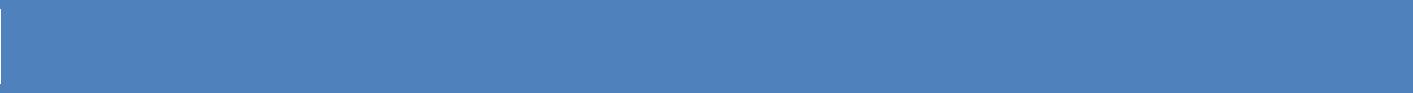 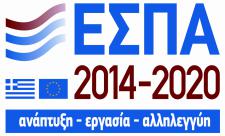 Υπόδειγμα Προγραμματικής Σύμβασης του άρθρου 100 του ν. 3852/2010 με την οποία αναλαμβάνεται  η άσκηση της αρμοδιότητας δικαιούχου για λογαριασμό αδύναμου κυρίου έργου (π.χ. Περιφέρεια για  Δήμο)                                                                                                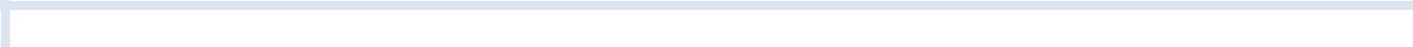 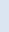 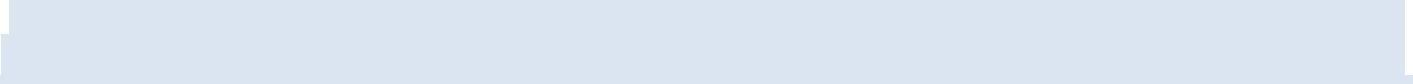 ΠΡΟΓΡΑΜΜΑΤΙΚΗ ΣΥΜΒΑΣΗτου άρθρου 100 του Ν. 3852/2010Μεταξύ«………….»και«…………..»για την Πράξη1«……………………………….»[τόπος, ημερομηνία]Ως πράξη νοείται το έργο ή ομάδα έργων, που εντάσσεται ή προτείνεται να ενταχθεί σε Επιχειρησιακό Πρόγραμμα. Στο πλαίσιο της παρούσας σύμβασης, η πράξη δύναται να περιλαμβάνει ένα ή περισσότερα υποέργα (τεχνικά έργα ή/και μελέτες ή/και προμήθειες ή/και υπηρεσίες κ.α.), τα οποία θα πρέπει να αποτελούν στο σύνολό τους το αντικείμενο της παρούσας. Δεν είναι δυνατή η σύναψη χωριστής προγραμματικής σύμβασης για τη μεταβίβαση αρμοδιοτήτων υλοποίησης υποέργου.ΠΡΟΓΡΑΜΜΑΤΙΚΗ ΣΥΜΒΑΣΗ ΓΙΑ ΤΗΝ ΠΡΑΞΗ2«……………………………………………………………………...»Στ…. (τόπος), σήμερα την ……………(ημερομηνία), μεταξύ των παρακάτω συμβαλλομένων :1.	τ…..	…………….	………………………………………………,	που	εδρεύει	στην	……………………,	όπωςεκπροσωπείται	νόμιμα	από	τ…	…………………….	κ..	…………………………………………..	και	ο	οποίος	θααποκαλείται στο εξής χάριν συντομίας ως « Κύριος του Έργου»2.	τ..	…………………………………………………..	με	την	επωνυμία	……………………….…………………………………………………….,	που	εδρεύει	στην	……………………………,	όπως	εκπροσωπείταινόμιμα	από	τον	………………………..	κ.	……………………………………………,	και	ο	οποίος	θα	αποκαλείταιεφεξής στην παρούσα χάριν συντομίας «Φορέας Υλοποίησης»Έχοντας υπόψη την κείμενη Εθνική και Κοινοτική Νομοθεσία και ειδικότερα τις παρακάτω διατάξεις όπωςαυτές ισχύουν κάθε φορά :Το Ν. 3852/2010 «Νέα Αρχιτεκτονική της Αυτοδιοίκησης και της Αποκεντρωμένης Διοίκησης – Πρόγραμμα Καλλικράτης» (ΦΕΚ 87 Α/7 -6-2010) και ειδικότερα το άρθρο 100 αυτού.(Tην υπουργική απόφαση ….. που θα καθορίζει τα της διαδικασίας εκτίμησης της διοικητικής, χρηματοοικονομικής και επιχειρησιακής ικανότητας του δικαιούχου)(Αποφάσεις των αρμοδίων οργάνων των συμβαλλομένων μερών για την έγκριση του σχεδίου της Προγραμματικής Σύμβασης και την υπογραφή της)συμφωνούνται και γίνονται αμοιβαίως αποδεκτά τα ακόλουθα:ΠΡΟΟΙΜΙΟΚύριος του Έργου, στο πλαίσιο του Επιχειρησιακού Προγράμματος ………………………. προγραμματίζει την υλοποίηση της πράξης «……………………………….………..», η οποία θα αναφέρεται στο εξής χάριν συντομίας «το Έργο».(Αναφέρονται περιληπτικά στοιχεία που αφορούν στο Έργο, όπως ο σκοπός και το περιεχόμενό του, η αναγκαιότητα υλοποίησής του, ο χαρακτήρας του κ.λ.π. )Δεδομένου ότι:ο Κύριος του Έργου δεν καλύπτει τις απαιτήσεις για την εκτίμηση της διοικητικής και επιχειρησιακής ικανότητας ως δικαιούχου του προς υλοποίηση Έργου, σύμφωνα με τις προβλεπόμενες ρυθμίσεις της προγραμματικής περιόδου 2014 -2020,ο δε Φορέας Υλοποίησης διαθέτει τις αναγκαίες προϋποθέσεις (τεχνικές και οικονομικές υπηρεσίες, αποφαινόμενα όργανα, αναγκαία στελέχωση κλπ) για την υλοποίηση του εν λόγω έργου,Το υπόδειγμα χρησιμοποιείται στις περιπτώσεις που ένας φορέας «κύριος έργου» αναθέτει σε άλλο φορέα (φορέα υλοποίησης – δικαιούχο) την υλοποίηση αντ’ αυτού συγχρηματοδοτούμενης πράξης. Kατά περίπτωση δύναται, κατά την κρίση των συμβαλλομένων, να τεθούν επί πλέον ειδικοί όροι ή πρόσθετα άρθρατα συμβαλλόμενα μέρη προβαίνουν, κατά τα προβλεπόμενα στο άρθρο 100 του Ν. 3852/2010, όπως τροποποιήθηκε και ισχύει, στη σύναψη της παρούσας Προγραμματικής Σύμβασης, με την οποία προσδιορίζουν το γενικό πλαίσιο και τους ειδικούς όρους για την εκτέλεση του αντικειμένου της.ΑΡΘΡΟ 1ΑΝΤΙΚΕΙΜΕΝΟ ΤΗΣ ΠΡΟΓΡΑΜΜΑΤΙΚΗΣ ΣΥΜΒΑΣΗΣΑντικείμενο της παρούσας Προγραμματικής Σύμβασης αποτελεί η άσκηση της αρμοδιότητας υλοποίησης της Πράξης «………………….…… ……………………………………...» («το Έργο») για λογαριασμό του Κυρίου του Έργου από το Φορέα Υλοποίησης.Ειδικότερα, στο πλαίσιο υλοποίησης του Έργου και για τους σκοπούς της παρούσας σύμβασης, ο Φορέας Υλοποίησης αναλαμβάνει την άσκηση για λογαριασμό του Κυρίου του Έργου τη ς αρμοδιότητας να λειτουργήσει ως δικαιούχος του Έργου έναντι … (της Διαχειριστικής Αρχής του Ε.Π. ………… / τουΕνδιάμεσου Φορέα Διαχείρισης) και να εκτελέσει τις παρακάτω ενέργειες (ενδεικτικά) 3:Ωρίμανση του Έργου(έλεγχος πληρότητας, θεώρηση ή σύνταξη μελ ετών και λήψη των απαιτούμενων αδειοδοτήσεων και εγκρίσεων).Οργάνωση και σχεδιασμό υλοποίησης.Σύνταξη του Τεχνικού Δελτίου Πράξης για την ένταξη της στο ΕΠΣύνταξη ή/και Επικαιροποίηση διακηρύξεων.Διενέργεια διαδικασιών ανάθεσης και επιλογής αναδόχου σύμφωνα με τη νομοθεσία Δημοσίων Συμβάσεων.Υπογραφή των σχετικών συμβάσεων με αναδόχους, οι οποίες συνυπογράφονται από τον Κύριο του Έργου, εφόσον οι υπηρεσίες τιμολογούνται σε αυτόν.Σύνταξη και υποβολή τεχνικών δελτίων υποέργων.Διαχείριση και παρακολούθηση της υλοποίησης του Έργου.Παρακολούθηση χρηματοροών και υποστήριξη του κυρίου του έργου στην εκτέλεση πληρωμών σε βάρος του προϋπολογισμού του Έργου.Παραλαβή του Έργου στο σύνολό του (στις περιπτώσεις τεχνικών έργων έως και την οριστική παραλαβή) .Παράδοση του Έργου σε πλήρη λειτουργία στον Κύριο του Έργου με πλήρη τεχνική και οικονομική τεκμηρίωση.Φορέας Υλοποίησης, στις περιπτώσεις δημοσίων συμβάσεων τεχνικών έργων και μελετών, δια των αρμοδίων οργάνων και του προσωπικού του, ασκεί όλα τα καθήκοντα της Προϊσταμένης Αρχής και της Διευθύνουσας Υπηρεσίας, όπως αυτά προβλέπονται στη νομοθεσία περί Δημοσίων Έργων. Διευκρινίζεται ρητά στην περίπτωση αυτή ότι οι ανάδοχοι των τεχνικών έργων εκτελούν το έργο για λογαριασμό του Κυρίου του Έργου και ότι ο Φορέας Υλοποίησης ασκεί για λογαριασμό του Κυρίου του Έργου την αρμοδιότητα του δικαιούχου και της Αναθέτουσας αρχής.Όσες από τις ενέργειες κρίνονται απαραίτητες με βάση το στάδιο ωρίμανσης του έργουΑΡΘΡΟ 2ΥΠΟΧΡΕΩΣΕΙΣ ΚΑΙ ΔΙΚΑΙΩΜΑΤΑ ΤΩΝ ΣΥΜΒΑΛΛΟΜΕΝΩΝΟι συμβαλλόμενοι φορείς αναλαμβάνουν τις παρακάτω υποχρεώσεις και δικαιώματα:2.1. Ο Κύριος του Έργου αναλαμβάνει:Να διευκολύνει με κάθε τρόπο το επιστημονικό προσωπικό που θα απασχοληθεί για την υλοποίηση του αντικειμένου της παρούσας σύμβασης στη συγκέντρωση των απαραίτητων στοιχείων και πληροφοριών.Να θέσει στη διάθεση του Φορέα Υλοποίησης τυχόν διαθέσιμο προσωπικό του, το οποίο δύναται να υποστηρίξει την επίβλεψη του Έργου.Να παρέχει στο Φορέα Υλοποίησης τις αναγκαίες πληροφορίες και μελέτες που έχει στη διάθεσή του και να συνεργάζεται μαζί του για την κατάρτιση του Τεχνικού Δελτίο υ Πράξης.Να ορίσει τον εκπρόσωπό του στην Κοινή Επιτροπή Παρακολούθησης της Σύμβασης σύμφωνα με το άρθρο 5 της παρούσας.Να διασφαλίσει τη διαθεσιμότητα στελεχών του, που γνωρίζουν σε βάθος τις δομές και τις λειτουργικές διαδικασίες και να διαθέσει στον Φορέα Υλοποίησης προσωπικό για την υλοποίηση του Έργου4, κατά τα προβλεπόμενα στο άρθρο 10 της παρούσας.Να παρέχει έγκαιρα στο Φορέα Υλοποίησης την αναγκαία πληροφόρηση σχετικά με οργανωτικές ή διοικητικές αλλαγές που επηρεάζουν την υλοποίηση του Έργου.Να προβαίνει στις απαιτούμενες ενέργειες για τη διασφάλιση της ομαλής χρηματοδότησης του Έργου, στην περίπτωση που ο Φορέας Υλοποίησης δεν έχει δική του ΣΑΕ 5Να προβαίνει στις απαιτούμενες ενέργειες για την πραγματοποίηση των πληρωμών του έργου, με την υποστήριξη του Φορέα Υλοποίησης6Να διασφαλίσει τη λειτουργία του Έργου μετά την ολοκλήρωσή του είτε αναλαμβάνοντας ο ίδιος τη λειτουργία του είτε αναθέτοντας αυτήν σε τρίτο φορέα.Να συνεργάζεται με το Φορέα Υλοποίησης για την ενημέρωση του κοινού και την πρ οβολή του Έργου.2.2. Ο Φορέας Υλοποίησης αναλαμβάνει:Να ενεργεί ως Δικαιούχος για την υλοποίηση του Έργου, όπως αυτό περιγράφεται στο συνημμένο ΠΑΡΑΡΤΗΜΑ Ι, το οποίο αποτελεί αναπόσπαστο μέρος της παρούσας σύμβασης.456Για την περίπτωση που υπάρχει πρακτικά τέτοια δυνατότητα από τον Κύριο του Έργου.συγκεκριμένη υποχρέωση τίθεται ως όρος της σύμβασης σε περίπτωση που ο Φορέας Υλοποίησης δεν έχει δική του ΣΑΕ πλην της εξαίρεσης για την οποία τα τιμολόγια απευθύνονται στο Φορέα ΥλοποίησηςΝα απασχολεί και να διαθέτει επιστημονικό προσωπικό με τα απαραίτητα και ανάλογα προσόντα, προκειμένου να διασφαλισθεί η αρτιότητα υλοποίησης του Έργου.Να κοινοποιεί στον Κύριο του Έργου τις αναφορές προόδου για την εξέλιξη του φυσικού και οικονομικού αντικειμένου του Έργου, τις οποίες αποστέλλει στ..ν αρμόδι.. …………..(Ειδική Υπηρεσία Διαχείρισης του Ε.Π. ή τον Ενδιάμεσο Φορέα Διαχείρισης) .Να συνεργαστεί με τον Κύριο του Έργου για τη σύνταξη του Τεχνικού Δελτίου Πράξης και τηνυποβολή του στ… …..(Ειδική Υπηρεσία Διαχείρισης του Ε.Π. ή στον Ενδιάμεσο Φορέα Διαχείρισης) και να προβαίνει στις απαιτούμενες τροποποιήσεις του Τεχνικού Δελτίου Πράξης και στη σύνταξη των Τεχνικών Δελτίων Υποέργων.Να τηρεί ως Δικαιούχος τους όρους χρηματοδότησης της απόφασης ένταξης πράξης σύμφωνα με τα οριζόμενα στο άρθρο 20 του ν. 4314/2014 και την Υπουργική Απόφαση Συστήματος Διαχείρισης 2014 - 2020.Να καταρτίζει τα τεύχη διακήρυξης των διαγωνισμών.Να διενεργεί τους διαγωνισμούς, την αξιολόγηση των προσφορών και την υπογραφή των σχετικών συμβάσεων, σύμφωνα με τη σχετική νομοθεσία και το κανονιστικό πλαίσιο λειτουργίας του.Να ελέγχει ποιοτικά και ποσοτικά τα παραδοτέα και να τα παραλαμβάνει βάσει των σχετικών συμβάσεων.Να εξασφαλίσει (σε συνεργασία με τον Κύριο του Έργου 7 ) τη χρηματοδότηση του Έργου μεριμνώντας για την εγγραφή του σε συλλογική απόφαση χρηματοδότησης και για την απρόσκοπτη κατανομή των πιστώσεων.Να παρακολουθεί τις χρηματοροές του Έργου.Να υποστηρίζει τον Κύριο του Έργου στην πραγματοποίηση των πληρωμών του έργου 8.Να μεριμνά για την ενημέρωση του κοινού και την προβολή του Έργου, σε συνεργασία με τον Κύριο του Έργου.Για την απρόσκοπτη υλοποίηση του αντικειμένου της παρούσας σύμβασης, ο Φορέας Υλοποίησης - διοικητικά και επιχειρησιακά ικανός δικαιούχος έχει καταγράψει όλες τις υφιστάμενες μελέ τες και αδειοδοτήσεις, οι οποίες περιλαμβάνονται στον Πίνακα 1 του Παραρτήματος ΙΙ, το οποίο αποτελεί αναπόσπαστο μέρος της παρούσας. Οι εκκρεμείς ενέργειες για την ωρίμανση του Έργου αναφέρονται στον Πίνακα 2 του Παραρτήματος ΙΙ, όπου τα συμβαλλόμενα μέρη ορίζουν ποιος εκ των δύο θα είναι υπεύθυνος για την πραγματοποίηση ή ολοκλήρωση τους 9.Τα εντός παρενθέσεως αναφέρονται σε περίπτωση που ο Φορέας Υλοποίησης δεν έχει δική του ΣΑΕ.Τα τιμολόγια θα πρέπει να απευθύνονται στον Κύριο του Έργου, πλην της εξαιρετικής περίπτωσης, που δεν απαιτείται μεταβίβαση παγίων και είναι επιλέξιμος ο ΦΠΑ του Έργου.Η παράγραφος αυτή και το Παράρτημα ΙΙ τίθενται σε όσες περιπτώσεις εκ του αντικειμένου της προγραμματικής σύμβασης κρίνεται αναγκαίο.Φορέας Υλοποίησης στα πλαίσια της οικονομικής διαχείρισης του έργου, μεριμνά για την εξόφληση των παραστατικών, τα οποία έχουν εκδοθεί με στοιχεία οφειλέτη αυτά του Κυρίου του Έργου10.ΆΡΘΡΟ 3ΠΟΣΑ ΚΑΙ ΠΟΡΟΙ – ΧΡΗΜΑΤΟΔΟΤΗΣΗΣσυνολικός προϋπολογισμός για την εκτέλεση του Έργου της προγραμματικής σύμβασης ανέρχεται στο ποσό τ………………………………………….. Ευρώ συμπεριλαμβανομένου του Φ.Π.Α., εργολαβικού οφέλους, αναθεωρήσεων και απροβλέπτων (ανάλογα αν πρόκειται για έργο, μελέτη, προμήθεια, υπηρεσία).Το ποσό αυτό μπορεί να αναπροσαρμοσθεί σύμφωνα με υποδείξεις της Κοινής Επιτροπής Παρακολούθησης με τη σύμφωνη γνώμη της αρμόδιας …. (Ειδικής Υπηρεσίας Διαχείρισης του Ε.Π. ή του Ενδιάμεσου Φορέα Διαχείρισης), εφόσον τροποποιηθούν όπως προβλέπεται τα χρηματοδοτικά στοιχεία της πράξης.Φορέας Υλοποίησης δεν μπορεί να αναλάβει συμβατικές δεσμεύσεις έναντι τρίτων, που υπερβαίνουν το παραπάνω ποσό, χωρίς προηγούμενη έγκριση από τον Κύριο του Έργου.ΑΡΘΡΟ 4ΔΙΑΡΚΕΙΑδιάρκεια της παρούσας σύμβασης αρχίζει από την ημερομηνία υπογραφής της και λήγει με την ολοκλήρωση του Έργου και την παράδοσή του σε πλήρη λειτουργία από το Φορέα Υλοποίησης στον Κύριο του Έργου.H διάρκεια υλοποίησης του Έργου καθορίζεται στο ΠΑΡΑΡΤΗΜΑ Ι και οποιεσδήποτε τρο ποποιήσεις της που υπερβαίνουν τους 6 μήνες γίνονται μετά από σύμφωνη γνώμη της Κοινής Επιτροπής Παρακολούθησης.ΑΡΘΡΟ 5ΚΟΙΝΗ ΕΠΙΤΡΟΠΗ ΠΑΡΑΚΟΛΟΥΘΗΣΗΣ ΤΗΣ ΣΥΜΒΑΣΗΣΓια την παρακολούθηση εκτέλεσης της παρούσας σύμβασης σύμφωνα με τα οριζόμενα στην παρ. 2α του άρθρου 100 του ν. 3852/2010, συστήνεται όργανο παρακολούθησης με την επωνυμία «Κοινή Επιτροπή Παρακολούθησης», με έδρα τ.. …………………………….Κοινή Επιτροπή Παρακολούθησης αποτελείται από 11 :έναν (1) εκπρόσωπο του Κυρίου του Έργου, ο οποίος ορίζεται Πρόεδρος της Επιτροπής με τον αναπληρωτή τουέναν (1) εκπρόσωπο του Φορέα Υλοποίησης με τον αναπληρωτή του καιένα (1) μέλος υποδεικνυόμενο από …..(το φορέα χρηματοδότησης της Πράξης ή το φορέα λειτουργίας, εάν είναι διαφορετικός από τον κύριο του έργου ή άλλο φορέα που θα συμφωνηθεί με τους συμβαλλομένους), με τον αναπληρωτή του.Η πρόβλεψη αυτή μπορεί να παραλειφθεί στην περίπτωση που η διαδικασία παράδοσης του έργου από τον Φορέα Υλοποίησης στον Κύριου του Έργου δεν περιλαμβάνει και μεταφορά παγίων (π.χ. οδικά έργα).Διαμορφώνεται κατά την κρίση των συμβαλλομένων μερώνΤο  αργότερο  εντός  15  ημερών  από  την  έκδοση  της  απόφασης  ένταξης  της  πράξης  στο  Ε.Π………,  οισυμβαλλόμενοι φορείς και … (ο φορέας χρηματοδότησης ή ο φορέας λειτουργίας ή ο άλλος φορέας, που έχει προσδιοριστεί ανωτέρω) ορίζουν τα μέλη της Κοινής Επιτροπής Παρακολούθησης.Αντικείμενο της Κοινής Επιτροπής Παρακολούθησης είναι ο συντονισμός και η παρακολούθηση όλων των εργασιών που απαιτούνται για την εκτέλεση της παρούσας προγραμματικής σύμβασης και ειδικότερα η τήρηση των όρων της, η διαπίστωση της ολοκλήρωσης των εκατέρωθε ν υποχρεώσεων, η εισήγηση προς τα αρμόδια όργανα των συμβαλλομένων μερών κάθε αναγκαίου μέτρου και ενέργειας για την υλοποίηση της παρούσας, η αιτιολογημένη υπόδειξη τροποποίησης της απόφασης ένταξης πράξης, η πέραν του εξαμήνου παράταση του χρονοδιαγράμματος και η επίλυση κάθε διαφοράς μεταξύ των συμβαλλομένων μερών που προκύπτει σχετικά με την ερμηνεία των όρων της παρούσας σύμβασης και τον τρόπο εφαρμογής της.Κοινή Επιτροπή Παρακολούθησης συγκαλείται από τον Πρόεδρό της. Στην πρόσκληση αναγράφονται τα θέματα της ημερήσιας διάταξης, ενώ ειδοποιούνται τα μέλη της εγκαίρως εγγράφως. Στην ημερήσια διάταξη αναγράφονται υποχρεωτικά και εισάγονται προς συζήτηση και τα θέματα που θα ζητήσει εγγράφως έστω και ένα από τα μέλη της. Χρέη γραμματέα εκτελεί μέλος της Κοινής Επιτροπής Παρακολούθησης που θα εκλεγεί στην πρώτη της συνεδρίαση.Κοινή Επιτροπή Παρακολούθησης είναι δυνατό να πλαισιώνεται και από ειδικό προσωπικό που έχει γνώση του αντικειμένου της σύμβασης, όταν και εφόσον ζητηθεί από κάποιο από τα μέλη της. Το ειδικό αυτό προσωπικό δύναται να αποτελεί την «Τεχνική Επιτροπή», η οποία, μετά από αίτημα της Κοινής Επιτροπής Παρακολούθησης, γνωμοδοτεί και εκφέρει άποψη επί των ειδικών επιστημονικών θεμάτων που σχετίζονται με την υλοποίηση του Έργου, αλλά δεν έχει δικαίωμα ψήφου. Οι σχετικές γνωμοδοτήσεις, εισηγήσεις ή απόψεις της Τεχνικής Επιτροπής δεν είναι δεσμευτικές για την Κοινή Επιτροπή Παρακολούθησης.Κοινή Επιτροπή Παρακολούθησης συνέρχεται και συνεδριάζει μετά από αίτημα οποιουδήποτε από τα μέλη της, προκειμένου να αντιμετωπίσει προβλήματα που προκύπτουν κατά τη διάρκειά της, σε σχέση με τη συγκεκριμένη πράξη. Κάθε μέλος της Κοινής Επιτροπής Παρακολούθησης μπορεί, κατά την κρίση του, να καλεί στις συνεδριάσεις υπηρεσιακά στελέχη του φορέα από τον οπ οίο έχει ορισθεί και τα οποία είναι εμπλεκόμενα στην υλοποίηση του αντικειμένου της σύμβασης. Τα πρακτικά της Κοινής Επιτροπής Παρακολούθησης κοινοποιούνται σε όλα τα μέλη αφού υπογραφούν .Κοινή Επιτροπή Παρακολούθησης συνεδριάζει έγκυρα όταν είναι παρό ντα όλα τα μέλη της. Οι αποφάσεις της πρέπει να είναι αιτιολογημένες, λαμβάνονται δε κατά πλειοψηφία των παρόντων μελών και δεσμεύουν όλους τους συμβαλλόμενους φορείς.Λοιπές λεπτομέρειες που ενδεχομένως απαιτηθούν για τη λειτουργία της Κοινής Επιτροπής, καθορίζονται με αποφάσεις της.ΑΡΘΡΟ 6ΑΝΤΙΣΥΜΒΑΤΙΚΗ ΣΥΜΠΕΡΙΦΟΡΑ – ΣΥΝΕΠΕΙΕΣπαράβαση οποιουδήποτε από τους όρους της παρούσας σύμβασης, οι οποίοι θεωρούνται όλοι ουσιώδεις ή η παράβαση των διατάξεων του νόμου και της καλής πίστης από οποιοδήποτε από τ α συμβαλλόμενα μέρη, παρέχει στο άλλο μέρος το δικαίωμα να καταγγείλει τη σύμβαση και να αξιώσει κάθε θετική ή αποθετική ζημία του.ΑΡΘΡΟ 7ΕΥΘΥΝΗ ΦΟΡΕΑ ΥΛΟΠΟΙΗΣΗΣΟ Φορέας Υλοποίησης ευθύνεται καθ’ όλη τη διάρκεια της παρούσας προγραμματικής σύμβασης ένα ντι του Κυρίου του Έργου για την καλή εκτέλεση των καθηκόντων του. Έναντι των τρίτων ο Φορέας Υλοποίησης ευθύνεται εις ολόκληρο από κοινού με τον Κύριο του Έργου.ΑΡΘΡΟ 8ΕΚΠΡΟΣΩΠΗΣΗΦορέας Υλοποίησης εκπροσωπεί δικαστικώς και εξωδίκως τον Κύριο του Έργου έναντι των τρίτων κατά την ενάσκηση των καθηκόντων του έως τη λήξη της μεταβίβασης της αρμοδιότητας υλοποίησης.ΑΡΘΡΟ 9ΕΠΙΛΥΣΗ ΔΙΑΦΟΡΩΝΚάθε διαφορά μεταξύ των συμβαλλομένων μερών που αφορά στην εκτέλεση και ερμηνεία των όρων της παρούσας σύμβασης και που δεν θα επιλύεται από την Κοινή Επιτροπή Παρακολούθησης της παρούσας σύμβασης, δύναται να επιλύεται από τα αρμόδια Δικαστήρια τ.. …………. ( π.χ. η έδρα του Κυρίου του Έργου).ΑΡΘΡΟ 10ΜΕΤΑΦΟΡΑ / ΑΠΑΣΧΟΛΗΣΗ ΠΡΟΣΩΠΙΚΟΥ – ΧΡΗΣΗ ΥΠΟΔΟΜΩΝ 12Προκειμένου να διευκολυνθεί η εκτέλεση του Έργου της παρούσας σύμβασης και στο πλαίσιο των συμφωνημένων δικαιωμάτων και υποχρεώσεων των συμβαλλομένων είναι δυνατή:Α) η απασχόληση προσωπικού του Κυρίου του Έργου στο Φορέα Υλοποίησης αποκλειστικά για τις ανάγκες του συγκεκριμένου Έργου. Το προσωπικό αυτό ορίζεται με απόφαση του αρμοδίου οργάνου του Κυρίου του Έργου, σύμφωνα με τις ισχύουσες διατάξεις.Β) η παραχώρηση της χρήσης ακινήτων, εγκαταστάσεων, μηχανημάτων και μέσων του Κυρίου Έργου στο Φορέα Υλοποίησης.ΑΡΘΡΟ 11ΕΙΔΙΚΟΙ ΟΡΟΙ11.1 Υποκατάσταση. Απαγορεύεται ρητώς στο Φορέα Υλοποίησης η υποκατάστασή του από τρίτο για την υλοποίηση του Έργου. Αν χωρήσει υποκατάσταση, τότε ο Φορέας Υλοποίησης ευθύνεται για κάθε πταίσμα του τρίτου έναντι του Κυρίου του Έργου, ενώ συγχρόνως λύεται η παρούσα από υπαιτιότητα του Φορέα Υλοποίησης.11.2 Πνευματικά δικαιώματα. Όλα τα έγγραφα (σχέδια, μελέτες, στοιχεία κ.ο.κ.) που θα συ νταχθούν από το Φορέα Υλοποίησης (και τους προστηθέντες και αντισυμβαλλομένους του) στο πλαίσιο εκτέλεσης της παρούσας Σύμβασης και των συμβάσεων που θα υπογράψει ο Φορέας Υλοποίησης στο πλαίσιο υλοποίησης του Έργου θα ανήκουν στην ιδιοκτησία του Κυρίου του Έργου, ο οποίος έχει το δικαίωμα να τα επαναχρησιμοποιήσει ελεύθερα, θα είναι πάντοτε στη διάθεση των νομίμων εκπροσώπων του κατά τη διάρκεια ισχύος της σύμβασης και θα παραδοθούν στον Κύριο του Έργου κατά το χρόνο παράδοσης τουΓια την περίπτωση που είναι εφικτή η μεταφορά.Έργου ή αλλιώς κατά την καθ’ οιονδήποτε τρόπο λήξη ή λύση της Σύμβασης. Τα σχετικά πνευματικά και συγγενικά δικαιώματα ρητώς εκχωρούνται στον Κύριο του Έργου χωρίς την καταβολή αμοιβής.11.3 Εμπιστευτικότητα. Καθ’ όλη τη διάρκεια ισχύος της σύμβασης, αλλά και μετά τη λήξη ή λύση αυτής, ο Φορέας Υλοποίησης (και οι προστηθέντες του) αναλαμβάνει την υποχρέωση να μη γνωστοποιήσει σε τρίτους, συμπεριλαμβανομένων των εκπροσώπων του ελληνικού και διεθνούς τύπου, χωρίς την προηγούμενη έγγραφη συγκατάθεση του Κυρίου του Έργου, οποιαδήποτε έ γγραφα ή πληροφορίες που θα περιέλθουν σε γνώση του κατά την υλοποίηση του Έργου και την εκπλήρωση των υποχρεώσεών του.ΑΡΘΡΟ 12ΤΕΛΙΚΕΣ ΔΙΑΤΑΞΕΙΣΟποιαδήποτε τροποποίηση ή παράταση της παρούσας προγραμματικής σύμβασης γίνεται μόνον εγγράφως με κοινή συμφωνία των συμβαλλομένων μερών.μη άσκηση δικαιωμάτων ή η παράλειψη υποχρεώσεων από οποιοδήποτε συμβαλλόμενο μέρος ή η ανοχή καταστάσεων αντίθετων προς την προγραμματική σύμβαση, καθώς και η καθυστέρηση στη λήψη μέτρων που προβλέπει η σύμβαση αυτή από οποιοδήποτε συμβαλλόμενο μέρος, δεν μπορεί να θεωρηθεί ως παραίτηση των συμβαλλομένων μερών από δικαίωμα ή απαλλαγή από υποχρεώσεις τους ή αναγνώριση δικαιωμάτων στα συμβαλλόμενα μέρη, που δεν αναγνωρίζονται από αυτή την προγραμματική σύμβαση.Αυτά συμφώνησαν, συνομολόγησαν και συναποδέχθηκαν τα συμβαλλόμενα μέρη, σε απόδειξη των οποίων συντάχθηκε η παρούσα και υπογράφεται σε τρία πρωτότυπα, έλαβε δε κάθε συμβαλλόμενος από ένα και το τρίτο θα υποβληθεί στ…. (Ειδική Υπηρεσία Διαχείρισης του Ε.Π. … ή στον Ενδιάμεσο Φορέα Διαχείρισης…).ΟΙ ΣΥΜΒΑΛΛΟΜΕΝΟΙΠΑΡΑΡΤΗΜΑ ΙΒΑΣΙΚΑ ΧΑΡΑΚΤΗΡΙΣΤΙΚΑ ΤΗΣ ΠΡΑΞΗΣ1. Τίτλος Πράξης1.1 τίτλος υποέργου 11.ν τίτλος υποέργου νΦορέας πρότασης (κύριος του έργου)Δικαιούχος (Φορέας υλοποίησης)Φορέας λειτουργίαςΦυσικό αντικείμενο της Πράξης 13Στοιχεία χωροθέτησης της ΠράξηςΠροϋπολογισμός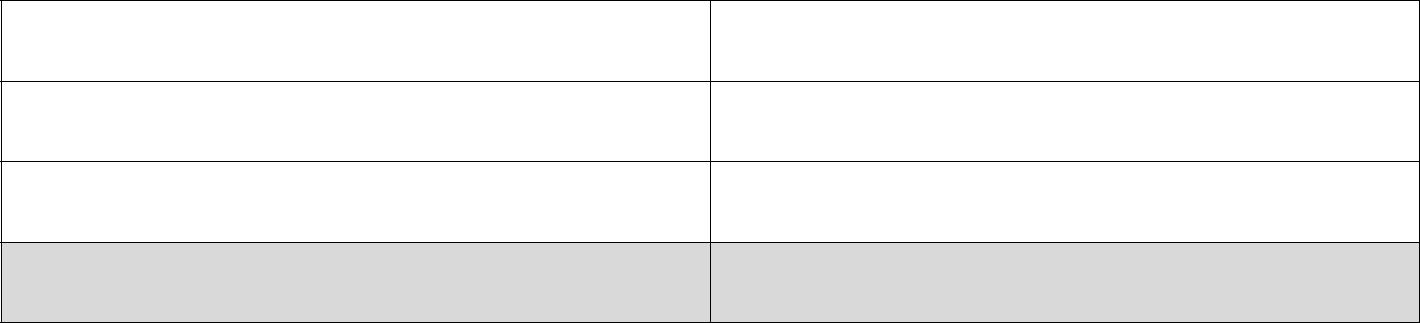 Προϋπολογισμός υποέργου 1Προϋπολογισμός υποέργου νΣυνολικός προϋπολογισμός Πράξης8.Διάρκεια υλοποίησης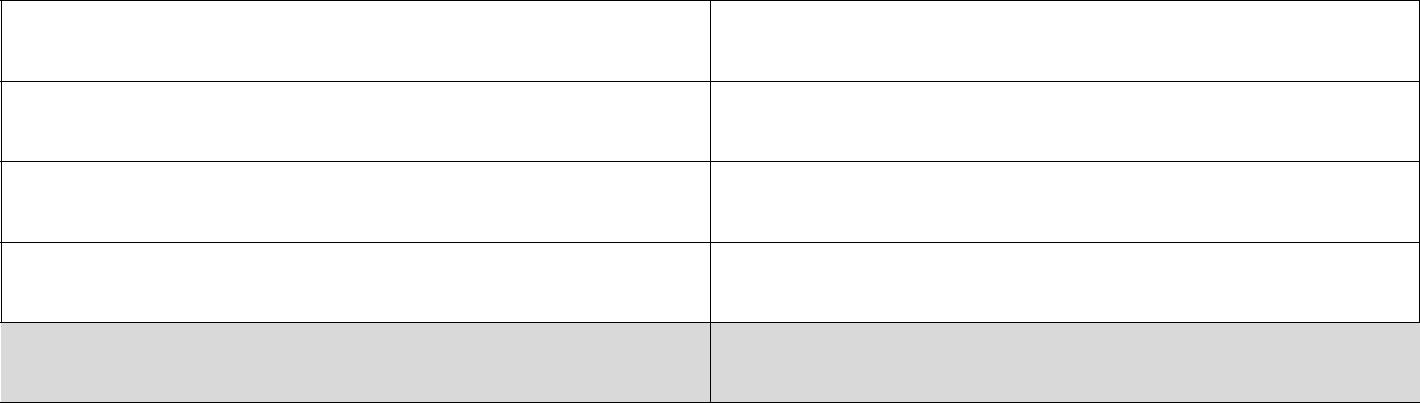 Διάρκεια σε μήνεςυποέργο 1υποέργο νΣύνολο ΠράξηςΣυντάσσεται αντλώντας στοιχεία από την τεχνική έκθεση και τεχνική περιγραφή της μελέτης. Περιλαμβάνει οπωσδήποτε τους βασικούς δείκτες εκροώνΠΑΡΑΡΤΗΜΑ ΙΙ14ΠΙΝΑΚΑΣ 1 :ΥΦΙΣΤΑΜΕΝΗ ΔΙΟΙΚΗΤΙΚΗ ΚΑΤΑΣΤΑΣΗ ΠΡΑΞΗΣ15Το περιεχόμενο των πινάκων είναι ενδεικτικό.15Στον Πίνακα καταγράφονται όλα τα έγγραφα και αποφάσεις που αφορούν στο Έργο και έχουν εκδοθεί, πχ τίτλοι ιδιοκτησίες εγκριτικές αποφάσεις μελετών, περιβαλλοντικοί όροι, γνωμοδοτήσεις κλπ. Σε περίπτωση υποέργων πέραν του ενός οι Πίνακες 1 & 2 συμπληρώνονται για κάθε υποέργο.ΠΙΝΑΚΑΣ 2 : ΚΑΤΑΓΡΑΦΗ ΑΠΑΙΤΟΥΜΕΝΩΝ ΕΝΕΡΓΕΙΩΝ ΩΡΙΜΑΝΣΗΣ(ΜΕΛΕΤΕΣ, ΕΓΚΡΙΣΕΙΣ, ΑΔΕΙΟΔΟΤΗΣΕΙΣ Κ.Λ.Π.)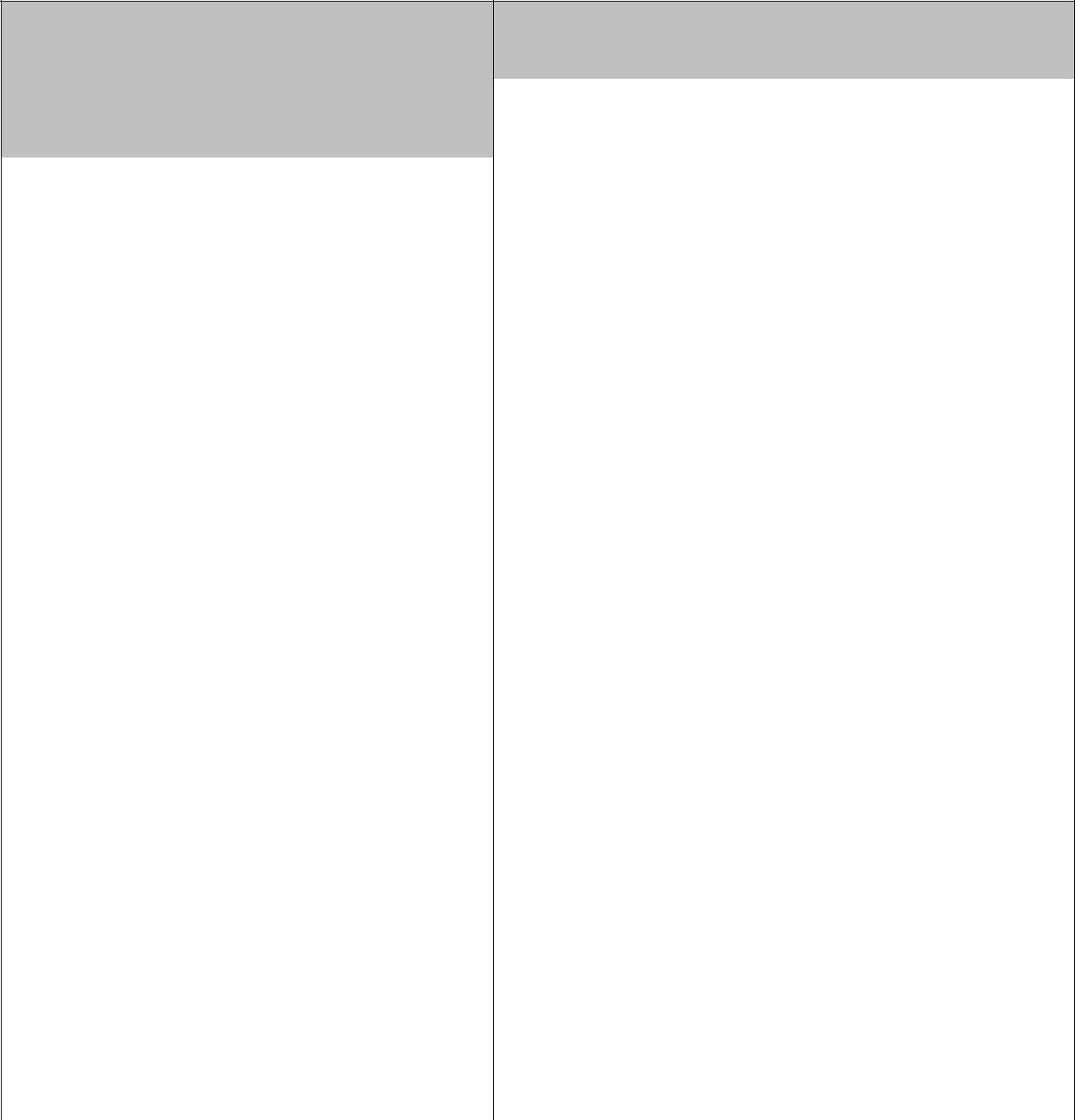 Υπεύθυνος φορέαςΕνέργειαΥπόδειγμα Σύμβασης Διαδημοτικής/Διαβαθμιδικής Συνεργασίας αρ. 99 Ν. 3852/2010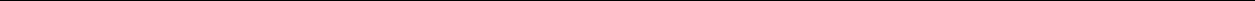 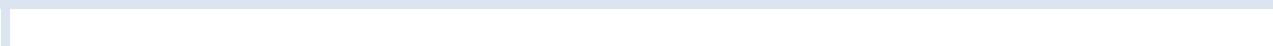 Υπόδειγμα  Σύμβασης  Διαδημοτικής/Διαβαθμιδικής  Συνεργασίας  του  άρθρου  99  του  ν.  3852/2010 για χρήση «δάνειας» τεχνικής υπηρεσίας από αδύναμο κύριο έργου (π.χ. Δήμος  υποστηρίζεται από το Δήμο της έδρας ΠΕ ή από την Περιφέρεια)                             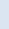 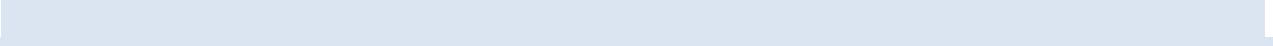 ΑΔΑ: ………………………ΣΥΜΒΑΣΗ ΔΙΑΔΗΜΟΤΙΚΗΣ (ή ΔΙΑΒΑΘΜΙΔΙΚΗΣ) ΣΥΝΕΡΓΑΣΙΑΣ16(Άρθρο 222 Ν. 3463/2006	.Κ.Κ. -Άρθρο 99 Ν. 3852/2010)Στην ……(πόλη)……, σήμερα …/…/201.. ημέρα …………………, οι ακόλουθοι συμβαλλόμενοι:Ο Δήμος…………………, που εδρεύει στην …………………………… και εκπροσωπείται κατά το νόμο από τον …………(ονοματεπώνυμο)………………………, ……(ιδιότητα)………., σύμφωνα με την απόφαση του Δημοτικού Συμβουλίου…………………… με αριθμό ……/201…, η οποία εκδόθηκε με την αυξημένη πλειοψηφία που προβλέπεται από τις σχετικές διατάξεις (1ος συμβαλλόμενος - κύριος του έργου).Ο Δήμος (ή Η Περιφέρεια)……..……….. που εδρεύει στη ……………………………. και εκπροσωπείται κατά νόμο από τον …………………………….., …(ιδιότητα)………., σύμφωνα με την απόφαση του ……………………………… με αριθμό ……../201.., η οποία εκδόθηκε με την αυξημένη πλειοψηφία που προβλέπεται από τις σχετικές διατάξεις (2ος συμβαλλόμενος)λαμβάνοντας υπόψη ιδίως:τις διατάξεις των άρθρων 95, 99, 204 και 206 του Ν. 3852/2010 (Καλλικράτης), όπως τροποποιήθηκε και ισχύει.(Την υπουργική απόφαση ….. που θα καθορίζει τα της διαδικασίας αξιολόγησης της διοικητικής ικανότητας του δικαιούχου καθώς και τις αντίστοιχες οδηγίες της Εθνικής Αρχής Συντονισμού).Το άρθρο 222 του Ν.3463/2006 (ΦΕΚ 114Α/2006) «Κώδικας Δήμων και Κοινοτήτων», όπως τροποποιήθηκε και ισχύει.Το γεγονός ότι αναγνωρίζεται η ανάγκη του Δήμου ……………………. να υποστηριχθεί από το Δήμο (ήτην Περιφέρεια) ……………………… για την υλοποίηση της πράξης ……………………………………………………………………..Το υπόδειγμα αφορά στην περίπτωση που ένας μικρός δήμος δε διαθέτει την αναγκαία επάρκεια της τεχνικής του υπηρεσίας γιατί δεν έχει συγκροτημένη τεχνική υπηρεσία (είτε εναλλακτικά γιατί παρότι διαθέτει συγκροτημένη τεχνική υπηρεσία δεν διαθέτει την αναγκαία στελέχωση για την επίβλεψη του συγκεκριμένου έργου).Υπόδειγμα Σύμβασης Διαδημοτικής/Διαβαθμιδικής Συνεργασίας αρ. 99 Ν. 3852/2010Την αριθμ. ……../201…… απόφαση του Δημοτικού Συμβουλίου ………………, με την οποία εγκρίνεται η σύναψη Σύμβασης Διαδημοτικής (ή Διαβαθμιδικής)Συνεργασίας με το Δήμο( ή την Περιφέρεια).……………………………………………Την αριθμ. ……../201…… απόφαση του Δημοτικού (ή Περιφερειακού) Συμβουλίου ………………, με την οποία εγκρίνεται η σύναψη Σύμβασης Διαδημοτικής (ή Διαβαθμιδικής) Συνεργασίας με το Δήμο……………………………………………συμφωνούν, συνομολογούν και συναποδέχονται τα ακόλουθα:ΠΡΟΟΙΜΙΟΔήμος …………. δεν μπορεί να ανταποκριθεί στις απαιτήσεις της διοικητικής ή/και επιχειρησιακής ικανότητας για την ένταξη στο ΕΣΠΑ 2014 – 2020 της πράξης (έργο) με τίτλο :……………………………………………….. Ειδικότερα έχει διαπιστωθεί ότι δεν διαθέτει συγκροτημένη Τεχνική Υπηρεσία (ή εναλλακτικά δεν διαθέτει την αναγκαία για την επίβλεψη του έργου στελέχωση της Τεχνικής του Υπηρεσίας). Για το λόγο αυτό έχει απευθυνθεί στο Δήμο (ή στην Περιφέρεια) ……………...., ο/η οποίος/α (ως δήμος της έδρας της Περιφερειακής Ενότητας) διαθέτει την απαιτούμενη στελέχωση της Τεχνικής του Υπηρεσίας και είναι σε θέση να υποστηρίξει το Δήμο ……. στην υλοποίηση του εν λόγω συγχρηματοδοτούμενου έργου.17Άρθρο 1ΑΝΤΙΚΕΙΜΕΝΟΑντικείμενο της παρούσας Σύμβασης Διαδημοτικής Συνεργασίας αποτελεί η μεταβίβαση της αρμοδιότητας της επιβλέπουσας υπηρεσίας στα πλαίσια υλοποίησης του έργου (Πράξης):………… (τίτλος πράξης)…………………………………………....στη Διεύθυνση Τεχνικών Υπηρεσιών (ή Έργων) του Δήμου (ή της Περιφέρειας) …………Συγκεκριμένα:Δήμος ……………. (κύριος του έργου), με την ένταξη της πράξης στο ΕΣΠΑ 2014 – 2020, αναλαμβάνει να λειτουργεί ως δικαιούχος έναντι της αρμόδιας αρχής διαχείρισης, ανταποκρινόμενος στις απαιτήσεις που ορίζονται στους όρους χρηματοδότησης της απόφασης ένταξης της πράξης καθώς και στο ΣΔΕ της περιόδου 2014 – 2020. Η λειτουργία της αναθέτουσας αρχής γίνεται από το Δήμο ……. (κύριο του έργου) καθώς και η οικονομική διαχείριση της πράξης. Ο Δήμος ……. ορίζει τον υπεύθυνο του έργου, ο οποίος έχει τη συνολική ευθύνη της οργάνωσης της υλοποίησης της πράξης καθώς και της υποβολής17Περιγραφή του Γενικού Πλαισίου εντός του οποίου εντάσσεται η παρούσα σύμβαση και συνοπτική παρουσίαση των παραγόντων που οδήγησαν τον «αδύναμο» δήμο στη σύναψη της παρούσας σύμβασηςΥπόδειγμα Σύμβασης Διαδημοτικής/Διαβαθμιδικής Συνεργασίας αρ. 99 Ν. 3852/2010αναφορών στην αρμόδια αρχή διαχείρισης. Όργανα της αναθέτουσας αρχής είναι τα αρμόδια όργανα του Δήμου ………. (κυρίου του έργου).Δήμος (ή η Περιφέρεια) …………. αναλαμβάνει δια των αρμοδίων υπηρεσιών του/ηςνα ασκήσει το ρόλο της Διευθύνουσας (επιβλέπουσας) υπηρεσίας για το εν λόγω έργο τόσο στη διάρκεια της ανάθεσης της σύμβασης σε ανάδοχο όσο και στην παρακολούθηση και διοίκηση της σύμβασης (επίβλεψη του έργου). Επίσης αναλαμβάνει έναντι της διαχειριστικής αρχής για τη συγχρηματοδοτούμενη πράξη την ευθύνη της υλοποίησης του υποέργου της εκτέλεσης της σύμβασης με τον ανάδοχο (καθώς και του υποέργου ……………π.χ. σύνδεση με ΟΚΩ)18Άρθρο 2ΤΡΟΠΟΣ ΑΣΚΗΣΗΣ ΜΕΤΑΦΕΡΟΜΕΝΗΣ ΑΡΜΟΔΙΟΤΗΤΑΣ και ΑΠΑΣΧΟΛΗΣΗ ΠΡΟΣΩΠΙΚΟΥΑρμόδια για την άσκηση του ρόλου της Διευθύνουσας (επιβλέπουσας) υπηρεσίας για την υλοποίηση της πράξης ……………………………………….. και ειδικότερα του/ων υποέργου/ων.είναι η Διεύθυνση…………..(τίτλος	τεχνικής υπηρεσίας) ………, η οποία θα διαθέσει το επαρκές ανθρώπινο δυναμικό (βλ.Παράρτημα …..) και τα μέσα για την άσκηση του ρόλου αυτού.Στο πλαίσιο υλοποίησης του ρόλου της Διευθύνουσας υπηρεσίας ο Δήμος (ή η Περιφέρεια)......(2οςσυμβαλλόμενος).…αναλαμβάνει τις ακόλουθες υποχρεώσεις:1.Τη	διαδικασία	ανάθεσης	της	σύμβασης	για	την	εκτέλεση	του	υποέργου	…………………..	(τηςεργολαβίας) και ειδικότερα την σύνταξη των τευχών δημοπράτησης, τη δημοσίευση της διακήρυξης, την υπόδειξη για ορισμό επιτροπής για τη διενέργεια του διαγωνισμού, τυχόν επιτροπών ενστάσεων, την ευθύνη της αξιολόγησης των προσφορών και την ολοκλήρωση της διαδικασίας μέχρι και την ανάθεση της σύμβασης.2.Την άσκηση του ρόλου της Διευθύνουσας (επιβλέπουσας) υπηρεσίας με στελέχη της (ή/και αξιοποίηση συγκεκριμένου/ων στελέχους/ων του δήμου ……. - βλ Παράρτημα …) μέχρι και την οριστική παραλαβή του υποέργου.3.Την	υλοποίηση	του	υποέργου	……………………………..,	που	είναι	αναγκαίο	για	την	λειτουργικήολοκλήρωση της πράξης (π.χ. υποέργο ΟΚΩ ή υποέργο προμήθειας εξοπλισμού)19Δήμος ..... (τίτλος Κυρίου του Έργου)………… προκειμένου να ολοκληρωθεί εντός χρονοδιαγράμματος η ανάθεση της σύμβασης και η υλοποίηση του/ων υποέργου/ων …………(τίτλος υποέργων)…., παρέχει την απαραίτητη πληροφόρηση στα στελέχη της ….. (τίτλος τεχνικής υπηρεσίας) …..Επίσης έχει την ευθύνη της λειτουργίας των αρμόδιων οργάνων της αναθέτουσας αρχής τόσο για την ολοκλήρωση τηςδιαγωνιστικής	διαδικασίας	όσο	και	την	υπογραφή.	Επίσης	ορίζει	συγκεκριμένα	στελέχη	τουΔιαμορφώνεται κατά περίπτωσηΌπου απαιτείταιΥπόδειγμα Σύμβασης Διαδημοτικής/Διαβαθμιδικής Συνεργασίας αρ. 99 Ν. 3852/2010(Παράρτημα…..), επιφορτισμένα με την υποχρέωση της συνεργασίας με τα στελέχη της ….. (τίτλοςτεχνικής υπηρεσίας) …..Άρθρο 3ΔΙΑΡΚΕΙΑισχύς της σύμβασης αυτής αρχίζει με την υπογραφή της και διαρκεί μέχρι και την οριστική παραλαβή του/ων υποέργου/ων που αναφέρονται στο άρθρο 2.Ενδεικτικά υπολογίζεται ότι η διάρκεια της παρούσας θα ανέλθει στους ……. μήνες από την σύναψή της.Άρθρο 4ΠΑΡΑΚΟΛΟΥΘΗΣΗ ΤΗΣ ΣΥΜΒΑΣΗΣΓια την παρακολούθηση του αντικειμένου της σύμβασης με τις αποφάσεις των συμβαλλομένων ορίζεται Επιτροπή Παρακολούθησης των όρων της σύμβασης διαδημοτικής συνεργασίας, η οποία αποτελείται από έναν εκπρόσωπο από κάθε συμβαλλόμενο με τον αναπληρωτή του 20 . Υπεύθυνος για την εκπροσώπηση της Επιτροπής έναντι τρίτων ορίζεται ο εκπρόσωπος του Δήμου ………. Κυρίου τουέργου…. Η Επιτροπή παρακολούθησης συνεδριάζει μετά από αίτημα οποιουδήποτε από τα μέλη της,προκειμένου να αντιμετωπίσει προβλήματα που προκύπτουν κατά τη διάρκειά της, σε σχέση με τη συγκεκριμένη πράξη. Σκοπός του οργάνου παρακολούθησης ειδικότερα είναι:Η ρύθμιση λεπτομερειών και διαδικαστικών θεμάτων που τυχόν απαιτηθούν για την εφαρμογή των όρων της σύμβασης.Η επίλυση προβλημάτων που ενδεχομένως θα προκύψουν από την ερμηνεία και εφαρμογή της.Η παρακολούθηση υλοποίησης και η πιστοποίηση γεγονότων και καταστάσεων που αφορούν την πορεία της.Κατά  τη  διάρκεια  της  εκτέλεσης  του/ων  υποέργου/ων  στέλεχος  της  ….(τίτλος  τεχνικής  υπηρεσίας)…….υποβάλει στο ..... (τίτλος Κυρίου του Έργου)….. - σε εξαμηνιαία βάση - Δελτίο Ενεργειών για τηνυλοποίηση του αντικειμένου της παρούσας σύμβασης (το οποίο περιέχει κατ’ ελάχιστο τα δελτία αναφορών που πρέπει να υποβληθούν στην αρμόδια αρχή διαχείρισης). Στο δελτίο περιγράφονται συνοπτικά οι ενέργειες της …. (τίτλος τεχνικής υπηρεσίας) …….,όπως επίσης και τυχόν προβλήματα που έχουν ανακύψει.Κατόπιν συμφωνίας της Επιτροπής Παρακολούθησης του παρόντος άρθρου, δύναται να τροποποιηθεί η συχνότητα υποβολής του ως άνω αναφερομένου «Δελτίου Ενεργειών», όπως επίσης και αυτή καθ’ αυτή η ύπαρξή του. Σε κάθε περίπτωση η ……..(τίτλος τεχνικής υπηρεσίας) …….είναι υποχρεωμένη νακαθώς και από στέλεχος με τον αναπληρωτή του που θα υποδειχθεί από …………… (Τρίτο φορέα, που παρουσιάζει ενδιαφέρον για το έργο π.χ. το φορέα λειτουργίας αν είναι διαφορετικός από τον κύριο του έργου, άλλο φορέα/ή υπηρεσία ανάλογα με το είδος της πράξης)Υπόδειγμα Σύμβασης Διαδημοτικής/Διαβαθμιδικής Συνεργασίας αρ. 99 Ν. 3852/2010παράσχει	ενημέρωση	προς	τον	.....	(τίτλος	Κυρίου	του	Έργου)…..σχετικά	με	την	πρόοδο	τουαντικειμένου της παρούσας σύμβασης, όταν της ζητηθεί.ΑΡΘΡΟ 5ΤΡΟΠΟΠΟΙΗΣΕΙΣ - ΛΟΙΠΕΣ ΡΥΘΜΙΣΕΙΣΟποιαδήποτε τροποποίηση της παρούσας σύμβασης διαδημοτικής συνεργασίας πραγματοποιείται μετά από απόφαση των αρμοδίων οργάνων (Δημοτικών ή Περιφερειακού Συμβουλίων) των συμβαλλομένων μερών.Τυχόν λειτουργικές δαπάνες σχετικές με την υλοποίηση της παρούσας Σύμβασης Διαδημοτικής (ή Διαβαθμιδικής) Συνεργασίας που θα απαιτηθούν θα καλύπτονται από τον ήδη εγκεκριμένο προϋπολογισμό του Δήμου ……………(κύριος του έργου)…………….Άρθρο 6ΚΑΤΑΓΓΕΛΙΑΡητά συμφωνείται ότι στην περίπτωση που ένα από τα συμβαλλόμενα μέρη δεν εκπληρώνει ή εκπληρώνει πλημμελώς τις υποχρεώσεις του, το άλλο μέρος μπορεί να καταγγείλει τη σύμβαση. Αυτά συμφώνησαν, συνομολόγησαν και συναποδέχθηκαν οι συμβαλλόμενοι και προς απόδειξή τους συντάχθηκε η παρούσα σύμβαση, που αφού διαβάστηκε και βεβαιώθηκε από αυτούς, υπογράφηκε σε 2 πρωτότυπα.ΟΙ ΣΥΜΒΑΛΛΟΜΕΝΟΙ ΦΟΡΕΙΣΔήμος ……………………………………………………………Δήμος(ή Περιφέρεια) ………..…………………………………………………Υπόδειγμα Σύμβασης Διαδημοτικής/Διαβαθμιδικής Συνεργασίας αρ. 99 Ν. 3852/2010ΠΑΡΑΡΤΗΜΑ ΙΚατάλογος Στελεχών του Κυρίου του Έργου (Α) και της τεχνικής υπηρεσίας του Φορέα Υλοποίησης (Β) για την Υλοποίηση της παρούσας.ΠΑΡΑΡΤΗΜΑ ΙΙΒΑΣΙΚΑ ΧΑΡΑΚΤΗΡΙΣΤΙΚΑ ΤΟΥ ΕΡΓΟΥ1. Τίτλος Πράξης :1.1 τίτλος υποέργου 1 :1.ν τίτλος υποέργου ν :Φορέας πρότασης (κύριος του έργου) :Δικαιούχος (κύριος του έργου) :Φορέας λειτουργίας :Φυσικό αντικείμενο της Πράξης 21:Στοιχεία χωροθέτησης της Πράξης :Συντάσσεται αντλώντας στοιχεία από την τεχνική έκθεση και τεχνική περιγραφή της μελέτης. Περιλαμβάνει οπωσδήποτε τους βασικούς δείκτες εκροώνΥπόδειγμα Σύμβασης Διαδημοτικής/Διαβαθμιδικής Συνεργασίας αρ. 99 Ν. 3852/2010ΠροϋπολογισμόςΠροϋπολογισμός υποέργου 1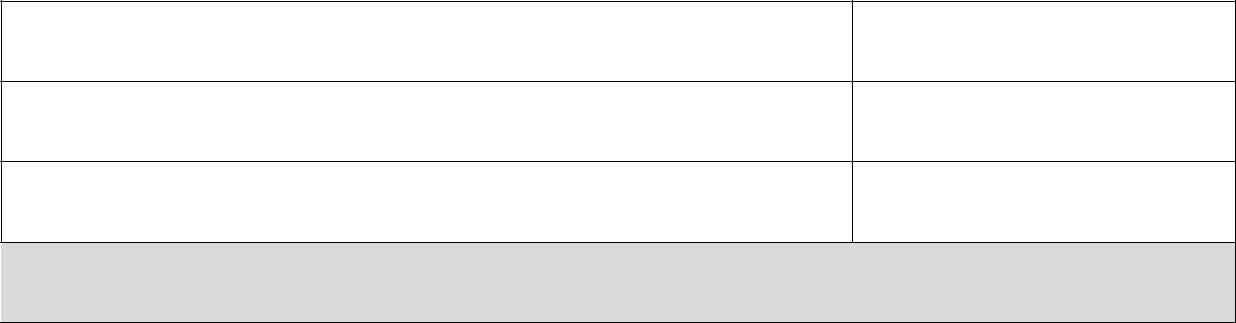 Προϋπολογισμός υποέργου νΣυνολικός προϋπολογισμός Πράξης8. Διάρκεια υλοποίησης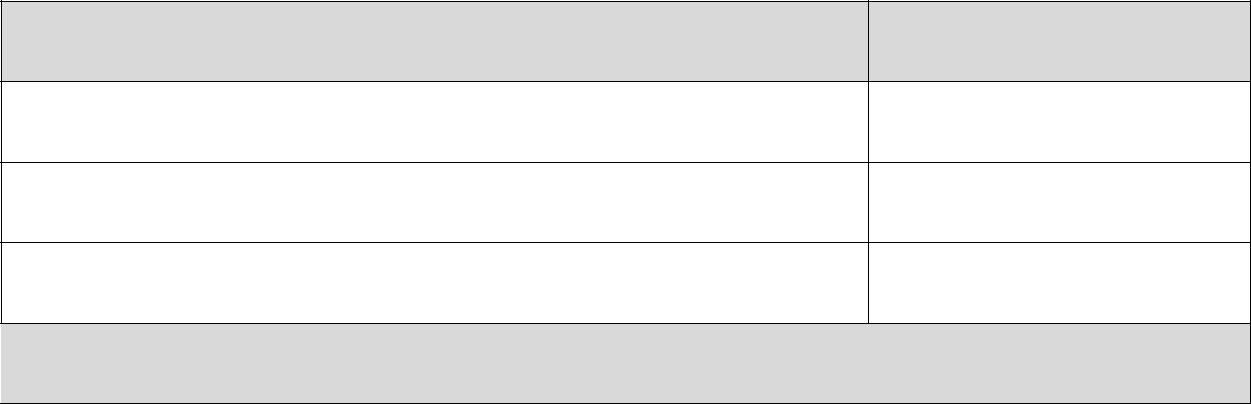 Διάρκεια σε μήνεςυποέργο 1υποέργο νΣύνολο ΠράξηςΥπόδειγμα Σύμβασης Διαδημοτικής/Διαβαθμιδικής Συνεργασίας αρ. 99 Ν. 3852/2010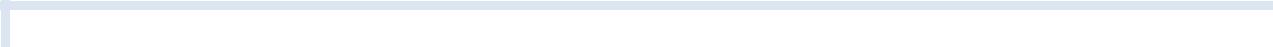 Υπόδειγμα  Σύμβασης  Διαδημοτικής/Διαβαθμιδικής  Συνεργασίας  του  άρθρου  99  του  ν.  3852/2010 για διάθεση τεχνικού προσωπικού σε αδύναμο κύριο έργου (π.χ. από άλλο Δήμο  ή την Περιφέρεια)                                                                          ΑΔΑ……………………………ΣΥΜΒΑΣΗ ΔΙΑΔΗΜΟΤΙΚΗΣ (ή ΔΙΑΒΑΘΜΙΔΙΚΗΣ) ΣΥΝΕΡΓΑΣΙΑΣ22(Άρθρο 222 Ν. 3463/2006	.Κ.Κ. -Άρθρο 99 Ν. 3852/2010)Στην ……(πόλη)……, σήμερα …/…/201.. ημέρα …………………, οι ακόλουθοι συμβαλλόμενοι:Ο Δήμος (ή Η Περιφέρεια)……..……….. που εδρεύει στη ……………………………. και εκπροσωπείται κατά νόμο από τον …………………………….., …(ιδιότητα)………., σύμφωνα με την απόφαση του ……………………………… με αριθμό ……../201.., η οποία εκδόθηκε με την αυξημένη πλειοψηφία που προβλέπεται από τις σχετικές διατάξεις (1ος συμβαλλόμενος)Ο Δήμος…………………, που εδρεύει στην …………………………… και εκπροσωπείται κατά το νόμο από τον …………(ονοματεπώνυμο)………………………, ……(ιδιότητα)………., σύμφωνα με την απόφαση του Δημοτικού Συμβουλίου…………………… με αριθμό ……/201…, η οποία εκδόθηκε με την αυξημένη πλειοψηφία που προβλέπεται από τις σχετικές διατάξεις (2ος συμβαλλόμενος - κύριος του έργου).Στ.. …………….., σήμερα ......./.........../ 201…, ημέρα …………, οι παρακάτω συμβαλλόμενοι :Ο   Δήμος   (ή   Η   Περιφέρεια)   ……………………………..   που   εκπροσωπείται   νόμιμα   από   τον…………………………………………………..,Β. Ο Δήμος ……………………., που εκπροσωπείται νόμιμα από τον ……………………………………,Έχοντας υπόψη:Το Ν.3582/2010 (ΦΕΚ 87Α/2010) «Νέα αρχιτεκτονική της αυτοδιοίκησης και της αποκεντρωμένης διοίκησης-Πρόγραμμα Καλλικράτης», όπως τροποποιήθηκε και ισχύει και ειδικότερα τα άρθρα 99, 205 και 206 αυτού.Το Ν.3463/2006 (ΦΕΚ 114Α/2006) «Κώδικας Δήμων και Κοινοτήτων», όπως τροποποιήθηκε και ισχύει.Το γεγονός ότι είναι κοινή εκτίμηση τόσο της Περιφερειακής Ενότητας ……………………. όσο και του Δήμου ……………………… ότι είναι αναγκαίο να συνενώσουν τις δυνάμεις τους για την υλοποίηση της πράξης …………….………………………………… ……………..Το υπόδειγμα αφορά στην περίπτωση που ένας μικρός παρότι διαθέτει συγκροτημένη τεχνική υπηρεσία δεν διαθέτει την αναγκαία στελέχωση για την επίβλεψη του συγκεκριμένου υποέργου της συγχρηματοδοτούμενης πράξης.Υπόδειγμα Σύμβασης Διαδημοτικής/Διαβαθμιδικής Συνεργασίας αρ. 99 Ν. 3852/2010Την  αριθμ……….  /201……  απόφαση  του  …..(αρμοδίου  οργάνου  του  δήμου  ή  της  Περιφέρειας)……………………………, με την οποία εγκρίνεται η σύναψη Σύμβασης Διαδημοτικής (ή Διαβαθμιδικής) Συνεργασίας με το Δήμο …………………………… για την υποστήριξη υλοποίησης της πράξης…………………………..……………………...Την αριθμ. ……../201…… απόφαση του Δημοτικού Συμβουλίου ………………, με την οποία εγκρίνεται η σύναψη Σύμβασης Διαδημοτικής (ή Διαβαθμιδικής)Συνεργασίας με το Δήμο (ή την Περιφέρεια)……………………………………………  –  Π.Ε  …………………….  για  την  υποστήριξη  υλοποίησης  της  πράξης………………………………………………………………………………………… …………………..συμφωνούν, συνομολογούν και συναποδέχονται τα ακόλουθα:ΠΡΟΟΙΜΙΟΔήμος …………. δεν μπορεί να ανταποκριθεί πλήρως στις απαιτήσεις της επιχειρησιακής ικανότητας για την ένταξη στο ΕΣΠΑ 2014 – 2020 της πράξης (έργο) με τίτλο : ………………………………………………..Ειδικότερα έχει διαπιστωθεί ότι δεν διαθέτει την αναγκαία για την επίβλεψη του έργου στελέχωση της Τεχνικής του Υπηρεσίας.Για το λόγο αυτό έχει απευθύνθηκε στο Δήμο (ή στην Περιφέρεια) ……………...., ο/η οποίος/α διαθέτει την απαιτούμενη στελέχωση της Διεύθυνσης Τεχνικών ………………………. και είναισε θέση να υποστηρίξει το Δήμο ……. Με τη διάθεση τεχνικού προσωπικού στην υλοποίηση της εν λόγω συγχρηματοδοτούμενης πράξης.23ΑΡΘΡΟ 1Σκοπός - Αντικείμενο της σύμβασηςΔήμος (ή Η Περιφέρεια) ……………………………………………………… (./ Περιφερειακή Ενότητα ………………………) και ο Δήμος …………………………………. συνάπτουν μεταξύ τους την παρούσα Σύμβαση Διαδημοτικής (Διαβαθμιδικής) Συνεργασίας με την οποία διατίθεται τεχνικό προσωπικό για την υλοποίηση της πράξης «…………………………………………………………………………………» με σκοπό την ενίσχυση της Διευθύνουσας (επιβλέπουσας) υπηρεσίας του Δήμου …………………………….(κυρίου του έργου)ώστε να επιβλέψει με επάρκεια το υποέργο ………………………………………… της ως άνω πράξης με στόχο την όσο το δυνατόν αρτιότερη και πληρέστερη υλοποίησή του.ΑΡΘΡΟ 2Διαδικασία υλοποίησης της Σύμβασης Διαδημοτικής (ή Διαβαθμιδικής) Συνεργασίας 2.1 Διάθεση τεχνικού προσωπικούΜε την παρούσα Σύμβαση, ο Δήμος (ή η Περιφέρεια) ……………………………………, διαθέτει προσωπικό της(στελέχη της τεχνικής υπηρεσίας), προκειμένου να υποστηρίξουν την Τεχνική  υπηρεσία του Δήμου………………..	στην	ανάθεση	και	υλοποίηση	του/ων	υποέργου/ων«…………………………………………………………………………………………………………………………………………………………………………………………………………………………………..»	της	πράξης«………………….…………………………………….……….»Το	προσωπικό	αυτό	ορίζεται	στον	πίνακα	τουπαραρτήματος Ι της παρούσας, ο οποίος υπογράφεται από τον Δήμαρχο (ή τον Περιφερειάρχη). Το προσωπικό που διατίθεται στο Δήμο ……………………. υπάγεται διοικητικά μόνο ως προς την εκτέλεσητων υπηρεσιακών καθηκόντων του στον προϊστάμενο της Τεχνικής Υπηρεσίας του Δήμου …………………για τη διάρκεια ανάθεσης και επίβλεψης της σύμβασης του υποέργου ……………………………………………. Οπροϊστάμενος της υπηρεσίας του Δήμου (ή της Περιφέρειας) στην οποία υπηρετούν τα στελέχη που διατίθενται στο Δήμο ……………. συνεχίζει να έχει την ευθύνη έγκρισης των αδειών των διατιθέμενωνΠεριγραφή του Γενικού Πλαισίου εντός του οποίου εντάσσεται η παρούσα σύμβαση και συνοπτική παρουσίαση των παραγόντων που οδήγησαν τον «αδύναμο» δήμο στη σύναψη της παρούσας σύμβασηςΥπόδειγμα Σύμβασης Διαδημοτικής/Διαβαθμιδικής Συνεργασίας αρ. 99 Ν. 3852/2010στελεχών. Αντίθετα οι εντολές μετακίνησης για την άσκηση των καθηκόντων επίβλεψης του εν λόγω υποέργου, εγκρίνονται και από τα όργανα του Δήμου ……………, τον οποίο και βαρύνουν.Τα στελέχη που ορίζονται στο συνημμένο πίνακα του Παραρτήματος δύναται να αντικατασταθούν από αντίστοιχης ειδικότητας στελέχη του Δήμου (ή της Περιφέρειας), όταν διαπιστώνεται από τον Δήμαρχο (ή Περιφερειάρχη) έκτακτη επείγουσα υπηρεσιακή ανάγκη.2.2. Υποχρεώσεις συμβαλλομένων.2.2.1 Ο Δήμος ……………. (κύριος του έργου), με την ένταξη της πράξης στο ΕΣΠΑ  2014  – 2020,αναλαμβάνει να λειτουργεί ως δικαιούχος έναντι της αρμόδιας αρχής διαχείρισης, ανταποκρινόμενος στις απαιτήσεις που ορίζονται στους όρους χρηματοδότησης της απόφασης ένταξης της πράξης καθώς και στο ΣΔΕ της περιόδου 2014 – 2020. Η λειτουργία της αναθέτουσας/προϊσταμένης αρχής γίνεται από το Δήμο ……. (κύριο του έργου) οι υπηρεσίες του οποίου ασκούν τόσο το ρόλο της Διευθύνουσας(επιβλέπουσας) υπηρεσίας όσο και της οικονομικής διαχείρισης της πράξης. Ο Δήμος ……. ορίζει τονυπεύθυνο του έργου, ο οποίος έχει τη συνολική ευθύνη της οργάνωσης της υλοποίησης της πράξης καθώς και της υποβολής αναφορών στην αρμόδια αρχή διαχείρισης. Όργανα της αναθέτουσας αρχής είναι τα αρμόδια όργανα του Δήμου ………. (κυρίου του έργου). Η αρμόδια Τεχνική Υπηρεσία του Δήμουοφείλει να διαθέσει στο προσωπικό που της διατίθεται τα κατάλληλα μέσα (χώρους, γραφεία, εξοπλισμό κλπ) που είναι αναγκαία για την άσκηση των καθηκόντων που τους αναθέτει στο πλαίσιο της συγχρηματοδοτούμενης πράξης.2.2.2 Ο Δήμος (ή Η Περιφέρεια) …………………………………………. (/ Π.Ε …………………………).. αναλαμβάνεινα	διαθέσει	……………	στελέχη	με	κατάλληλες	ειδικότητες	προκειμένου	να	συνδράμουν	μεαποτελεσματικό τρόπο στην επίβλεψη του υποέργου ……………………………….. για όσο χρόνο διαρκεί ηανάθεση και εκτέλεση της σύμβασης εκτέλεσης του υποέργου24.ΑΡΘΡΟ 3Χρονική διάρκεια της σύμβασηςισχύς της σύμβασης αυτής αρχίζει με την υπογραφή της και διαρκεί μέχρι και την οριστική παραλαβή του/ων υποέργου/ων που αναφέρονται στο άρθρο 2.Ενδεικτικά υπολογίζεται ότι η διάρκεια της παρούσας θα ανέλθει στους ……. μήνες από την σύναψή της.ΑΡΘΡΟ 4Όργανο Παρακολούθησης της σύμβασηςΩς όργανο παρακολούθησης της σύμβασης, ορίζεται Επιτροπή, η οποία απαρτίζεται από έναν εκπρόσωπο κάθε συμβαλλόμενου μέρους, με τους αναπληρωτές τους που ορίζονται ως ακολούθως:Α) Για το Δήμο (ή την Περιφέρεια) …………………:Ο/Η	…………………..,	Δημοτικός	(ή	Περιφερειακός)	Σύμβουλος	με	αναπληρωτή	τον…………………………………………...Β) Για το Δήμο ………….:Ο/Η	…………………………,	Δημοτικός/ή	Σύμβουλος	με	…………………αναπληρωτή/ρια	τον/την………………………………….Διαμορφώνεται κατά περίπτωσηΥπόδειγμα Σύμβασης Διαδημοτικής/Διαβαθμιδικής Συνεργασίας αρ. 99 Ν. 3852/2010Σκοπός του οργάνου παρακολούθησης (Επιτροπής) είναι:Η ρύθμιση λεπτομερειών και διαδικαστικών θεμάτων που τυχόν απαιτηθούν για την εφαρμογή των όρων της σύμβασης.Η επίλυση προβλημάτων που ενδεχομένως θα προκύψουν από την ερμηνεία και εφαρμογή της.Η παρακολούθηση υλοποίησης και η πιστοποίηση γεγονότων και καταστάσεων που αφορούν την πορεία της.Ο/Η εκπρόσωπος του δήμου (ή της Περιφέρειας) ………….. ορίζεται υπεύθυνος για την εκπροσώπηση του οργάνου έναντι τρίτωνΑΡΘΡΟ 5Τροποποιήσεις - Λοιπές ρυθμίσειςΟποιαδήποτε τροποποίηση της παρούσας σύμβασης διαδημοτικής (ή διαβαθμιδικής) συνεργασίας πραγματοποιείται μετά από απόφαση των αρμοδίων οργάνων των συμβαλλομένων μερών.Τυχόν λειτουργικές δαπάνες σχετικές με την υλοποίηση της παρούσας Σύμβασης που θα απαιτηθούν, θα καλύπτονται από τον ήδη εγκεκριμένο προϋπολογισμό του Δήμου ……………(κύριος του έργου)…………….ΑΡΘΡΟ 6Καταγγελία της σύμβασηςΡητά συμφωνείται ότι στην περίπτωση που ένα από τα συμβαλλόμενα μέρη δεν εκπληρώνει ή εκπληρώνει πλημμελώς τις υποχρεώσεις του, το άλλο μέρος μπορεί να καταγγείλει τη σύμβαση.παρούσα σύμβαση αφού αναγνώσθηκε και βεβαιώθηκε για το περιεχόμενό της υπογράφεται ως ακολούθως σε δύο αντίτυπα (2) από τα οποία έκαστος των συμβαλλομένων θα λάβει ένα (1).ΟΙ ΣΥΜΒΑΛΛΟΜΕΝΟΙΓια το Δήμο (Περιφέρεια) …………………………………Για το Δήμο …………………………………Υπόδειγμα Σύμβασης Διαδημοτικής/Διαβαθμιδικής Συνεργασίας αρ. 99 Ν. 3852/2010ΠΑΡΑΡΤΗΜΑ ΙΠίνακας  Στελεχών  του  Δήμου  (ή  της  Περιφέρειας)  ……………………….,  που  διατίθενται  στο  ΦορέαΥλοποίησης για την Υλοποίηση της παρούσας.Υπογραφή Δημάρχου (ή Περιφερειάρχη)………………………….ΕΙΔΟΣ ΣύμβασηςΠΕΡΙΓΡΑΦΗΔΙΚΑΙΟΥΧΟΣΠρογραμματική σύμβαση άρθρουΠλήρης υποκατάσταση του κυρίου τουΦΟΡΕΑΣ Β100 Ν 3852/2010έργου ( Φορέα Α ) από τον φορέα Β(Υποκατάσταση δικαιούχου)Διαδημοτική ή ΔιαβαθμιδικήΧρησιμοποιείται υπηρεσία/ες του Φορέα ΒΦΟΡΕΑΣ Ασύμβαση άρθρου 99Ν 3852/2010όταν ο Φορέας Α δεν έχει συγκροτημένη/ες(Δάνεια τεχνική Υπηρεσία)υπηρεσία/ες ή για την υλοποίηση της(Δάνεια τεχνική Υπηρεσία)πράξης ή απαιτείται τεχνική υπηρεσία γιατην υλοποίηση μη κύριου τεχνικούυποέργουΔιαδημοτική ή ΔιαβαθμιδικήΧρησιμοποιούνται στελέχη του φορέα ΒΦΟΡΕΑΣ Ασύμβαση άρθρου 99Ν 3852/2010στις υπηρεσίες του φορέα Α(Διάθεση προσωπικού)ΠΑΡΑΡΤΗΜΑ Ι – ΔΙΑΧΕΙΡΙΣΤΙΚΗ ΙΚΑΝΟΤΗΤΑ - ΥΠΟΔΕΙΓΜΑΤΑ ΠΡΟΓΡ. ΣΥΜΒΑΣΕΩΝ1ΠΑΡΑΡΤΗΜΑ Ι – ΔΙΑΧΕΙΡΙΣΤΙΚΗ ΙΚΑΝΟΤΗΤΑ2ΠΑΡΑΡΤΗΜΑ Ι – ΔΙΑΧΕΙΡΙΣΤΙΚΗ ΙΚΑΝΟΤΗΤΑ3ΠΑΡΑΡΤΗΜΑ Ι – ΔΙΑΧΕΙΡΙΣΤΙΚΗ ΙΚΑΝΟΤΗΤΑ4ΠΑΡΑΡΤΗΜΑ Ι – ΔΙΑΧΕΙΡΙΣΤΙΚΗ ΙΚΑΝΟΤΗΤΑ5ΠΑΡΑΡΤΗΜΑ Ι – ΔΙΑΧΕΙΡΙΣΤΙΚΗ ΙΚΑΝΟΤΗΤΑ6ΠΑΡΑΡΤΗΜΑ Ι – ΔΙΑΧΕΙΡΙΣΤΙΚΗ ΙΚΑΝΟΤΗΤΑ7ΠΑΡΑΡΤΗΜΑ Ι – ΔΙΑΧΕΙΡΙΣΤΙΚΗ ΙΚΑΝΟΤΗΤΑ8ΠΑΡΑΡΤΗΜΑ Ι – ΔΙΑΧΕΙΡΙΣΤΙΚΗ ΙΚΑΝΟΤΗΤΑ9ΠΑΡΑΡΤΗΜΑ Ι – ΔΙΑΧΕΙΡΙΣΤΙΚΗ ΙΚΑΝΟΤΗΤΑ10ΠΑΡΑΡΤΗΜΑ Ι – ΔΙΑΧΕΙΡΙΣΤΙΚΗ ΙΚΑΝΟΤΗΤΑ11Φορέας έγκρισης ήΑριθμός πρωτ./Έγγραφο / απόφασηΈγγραφο / απόφασηαδειοδότησηςημερομηνίαΠΑΡΑΡΤΗΜΑ Ι – ΔΙΑΧΕΙΡΙΣΤΙΚΗ ΙΚΑΝΟΤΗΤΑ12κύριος του έργουφορέας υλοποίησηςΠΑΡΑΡΤΗΜΑ Ι – ΔΙΑΧΕΙΡΙΣΤΙΚΗ ΙΚΑΝΟΤΗΤΑ13ΠΑΡΑΡΤΗΜΑ Ι – ΔΙΑΧΕΙΡΙΣΤΙΚΗ ΙΚΑΝΟΤΗΤΑ14ΠΑΡΑΡΤΗΜΑ Ι – ΔΙΑΧΕΙΡΙΣΤΙΚΗ ΙΚΑΝΟΤΗΤΑ15ΠΑΡΑΡΤΗΜΑ Ι – ΔΙΑΧΕΙΡΙΣΤΙΚΗ ΙΚΑΝΟΤΗΤΑ16ΠΑΡΑΡΤΗΜΑ Ι – ΔΙΑΧΕΙΡΙΣΤΙΚΗ ΙΚΑΝΟΤΗΤΑ17ΠΑΡΑΡΤΗΜΑ Ι – ΔΙΑΧΕΙΡΙΣΤΙΚΗ ΙΚΑΝΟΤΗΤΑ18Α/ΑΟνοματεπώνυμο στελέχουςΦορέας   από   τονΡόλοςστηνοποίο προέρχεταιυλοποίησητηςΣύμβασηςΠΑΡΑΡΤΗΜΑ Ι – ΔΙΑΧΕΙΡΙΣΤΙΚΗ ΙΚΑΝΟΤΗΤΑ19ΠΑΡΑΡΤΗΜΑ Ι – ΔΙΑΧΕΙΡΙΣΤΙΚΗ ΙΚΑΝΟΤΗΤΑ20ΠΑΡΑΡΤΗΜΑ Ι – ΔΙΑΧΕΙΡΙΣΤΙΚΗ ΙΚΑΝΟΤΗΤΑ21ΠΑΡΑΡΤΗΜΑ Ι – ΔΙΑΧΕΙΡΙΣΤΙΚΗ ΙΚΑΝΟΤΗΤΑ22ΠΑΡΑΡΤΗΜΑ Ι – ΔΙΑΧΕΙΡΙΣΤΙΚΗ ΙΚΑΝΟΤΗΤΑ23ΠΑΡΑΡΤΗΜΑ Ι – ΔΙΑΧΕΙΡΙΣΤΙΚΗ ΙΚΑΝΟΤΗΤΑ24Α/ΑΟνοματεπώνυμοΕιδικότηταΥπηρεσίαΡόλος στην υλοποίησηστελέχουςαπότηντης ΣύμβασηςοποίαπροέρχεταιπροέρχεταιΠΑΡΑΡΤΗΜΑ Ι – ΔΙΑΧΕΙΡΙΣΤΙΚΗ ΙΚΑΝΟΤΗΤΑ25